Slušalice PICUN ANC-02, mikrofon, BluetoothFUNKCIJEUKLJUČIDugi pritisak  3 sekunde, plavi LED indikator se upali.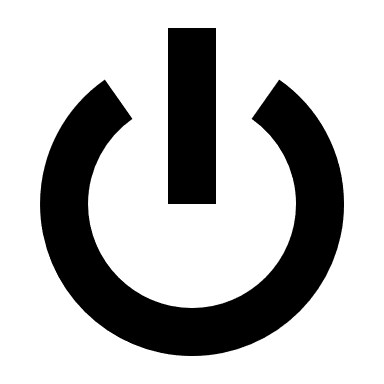 ISKLJUČIDugi pritisak  3 sekunde, crveni LED indikator se upali. Kada se crveni LED ugasi, slušalice su ugašene.ANC NAČIN RADAPomoću ANC sklopke na slušalicama možete uključiti/isključiti ANC funkciju.PRILAGODBA GLASNOĆEKratkim pritiskom na tipke ''+''  i  ''—''   prilagodite glasnoću.ODABIR PJESMEDugim pritisak na tipku ''+''  za slijedeću pjesmuDugim pritisak na tipku ''—''   za prethodnu pjesmuREPRODUCIRAJ/PAUZIRAJ/POZIVReproduciraj: Kratki pritisak  tipkePauziraj: Kratki pritisak  tipkePrihvati poziv: Kratki pritisak na  tipku prilikom dolaznog pozivaPrekini poziv: Kratki pritisak na  tipku kako bi prekinuli pozivOdbijte poziv: Dugi pritisak na  tipkuNazovi zadnje birani broj: Dupli pritisak na  tipkuNAČIN RADA UPALJENODugi pritisak 3 sekunde na tipku , slušalice će se upaliti. Slušalice ulaze u Bluetooth način rada. Slušalice će se Automatski spojiti na zadnji spojeni Bluetooth uređaj ako je to moguće.BLUETOOTHUpalite uređaj. Uključite Bluetooth na vašem pametnom telefonu. LED indikator treperi crveno/plavo indicirajući da su slušalice raspoloživo za uparivanje. Na listi raspoloživih uređaja za uparivanje, uparite se sa ''ANC-02BE''.LED svijetli stabilno plavo kada su slušalice uspješno spojene.PROMIJENA JEZIKAU načinu rada Bluetooth (Slušalice ne smiju biti spojene na uređaj) dvaput kliknite Vol + za promjenu jezika.PUNJENJEKada je razina baterije nisko, napunite slušalice oko 3 sata sa USB kablom za punjenje. Slušalice se automatski isključe dok se pune. Crveni LED svijetli za vrijeme punjenja, a ugasi se kada su slušalice napunjene.STATUS NAPAJANJAKada su slušalice spojene na Vaš pametni telefon, razina baterije će biti prikazana u gornjem desnom kutu ekrana telefona (funkcija podržava IOS i neke Android pametne telefone). Ako je razina baterija niska slušalice će Vas obavijestiti glasovnom porukom „battery low“.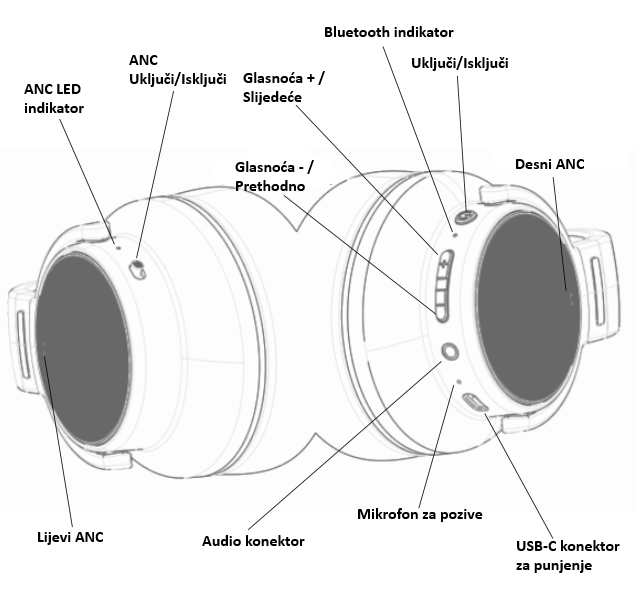 Linijski način radaPriključite audio kabel, slušalice će se ugasiti ako su upaljene, glazbu možete slušati samo putem audio kabela.ANC funkcija normalno radi u ovom načinu rada.NAPOMENA: Ako želite slušati glazbu u  Bluetooth načinu rada, prvo morate od spojiti audio kabel i uključiti slušalice.NAPOMENE:Ako se ne koriste, punite slušalice jednom svaka 3 mjeseca.Punite slušalice punjačem od 5V  1A / 5V  2A. Visok napon može oštetiti slušalice.Predlažemo da potpuno napunite slušalice za prvu upotrebu. Operacijski statusLED indikatorStatus uparivanjaCrveno/Plavo treptanjeUpaljenoPlavi LED stabilno svijetliANC statusANC Upaljen – zeleni LED upaljenANC Ugašen – zeleni LED ugašenBluetoothPlavi LED sporo trepće za vrijeme reprodukcijeSvijetli stabilno dok je u čekanjuDolazeći pozivPlavi LED trepće brzoIndikator punjenjaCrveni LED svijetli stabilno u punjenjuCrveni LED se ugasi kada je potpuno napunjeno